ALETLERİN DEKONTAMİNASYONU VE MEKANİK TEMİZLİĞİGerekli malzemeler:Plastik kova, leğen, ölçü kabı, %5’lik klor içeren çamaşır suyu, su, deterjan, bulaşık eldiveni, diş fırçası, eldiven, tıbbi araçlar (pansuman, dikiş seti	)Uygulama:TIBBİ GİRİŞİM ÖNCESİUygulama öncesi personel kkd(maske, siperlik, eldiven) gerekliliklerini yerine getirmelidir.Plastik Kovada % 0,5 klor solüsyonu hazırlama: Plastik bir kovaya 1 ölçü %5lik KLOR + 9 ölçü SU koyunuzTIBBİ GİRİŞİM SONRASIKullanılan aleti hiçbir yere değdirmeden kovanın içine atınız.Eldivenlerin dış yüzlerini dekontaminasyon sıvısında yıkayıp, ters çıkararak atık kabına atınız. 4.Ellerinizi en az 20 saniye yıkayıp kurulayınız.5.10 dakika süreyle aletleri bu kovada bekletiniz. 6.Her iki elinize bulaşık eldiveni giyiniz.7.Aletleri kovadan çıkararak yıkama için kullanılan leğen içinde lavaboya koyunuz. 8.Deterjanlı su ve fırça yardımı ile aletleri temizleyiniz.9.Varsa aletlerin vidalarını gevşeterek her noktayı fırçalayınız. 10.Akan su altında durulayınız. YÜZEYSEL DEKONTAMİNASYON SAĞLAMAGerekli Malzemeler:Su, deterjan, plastik ölçü kabı, 1 lt. plastik şişe, plastik huni, silme işlemi için pet, atık kovası,Uygulama:%0.5 klor solusyonu hazırlayınız: Plastik bir şişeye 1 ölçü % 5’lik klor+9 ölçü su koyunuz.Pet üzerine hazırlanan solusyondan dökünüz.Daha az kirli olan yüzeyden kirli yüzeye doğru aynı yerden bir kez daha geçmeyecek şekilde siliniz.Silme petini atık kovasına atınız.Yüzeyde organik maddeler kalmışsa deterjan ve suyla yıkayınız.TEMİZLİK HİJYEN VE DEZENFEKSİYON SORUMLU PERSONEL LİSTESİBayram KÖŞKEROkul Müdürü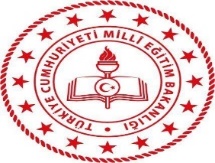            GÖKÇEBAĞ İLKOKULU MÜDÜRLÜĞÜDoküman NoPL-03           GÖKÇEBAĞ İLKOKULU MÜDÜRLÜĞÜYayın Tarihi01/10/2020           GÖKÇEBAĞ İLKOKULU MÜDÜRLÜĞÜRevizyon No-- TEMİZLİK VE DEZENFEKSİYON  TALİMATIRevizyon Tarihi-- TEMİZLİK VE DEZENFEKSİYON  TALİMATISayfa No1 / 4YERTEMİZLEME SIKLIĞIKULLANILACAK MALZEME(DEZENFEKTAN)TEMİZLEME YÖNTEMİTUVALETLERGünde en az 2 kezÇamaşır suyu(1/10) ve deterjanFırçalanmalı, Oturma yerleri (klozet için) silinmeli,wc fırçaları kuru tutulmalıdır.LAVABOLARGünde en az 2 kezÇamaşır suyu(1/10) ve deterjan(toz veya likit)Fırçalama ve ovma (wc ve poliklinik lavaboları için fırça ayrı olmalı)DUVARLAR VE CAMLARCamlar ayda 1 kezDuvarlar ayda 1 kez(ancak hasta çıkartılarıyla kan,idrar,balgam vb.kirlenme varsa daha sık ve çamaşır suyuyla)Çamaşır suyu,(1/10),DeterjanDuvarlar ve camlar tavandan aşağı silinir. Kurulanır  KAPI VE KAPI KOLLARIWc Kapıları ve kapı kolları her gün diğer birimler haftada birSu,deterjanSilinerek temizlenirPASPASLARGünde en az 2 kez gerektiğinde daha sıkÇamaşır suyu,(1/10),Deterjanlı suDeterjanlı sıcak suda yıka1/50 oranında çamaşır suyunda20dk.beklet,durula,sık ve kurutYERLERGünde en az 2 kez gerektiğinde daha sıkDeterjanlı su yere kan, tükürük vs. kirlenme varsa çamaşır suyuKirliliğe göre ıslak süpürge ile süpürülüp silinmeli kan, tükürük vb.ifrazat varsa önce kağıt mendille alınıp çamaşır suyu ile silinmeliÇALIŞMA MASALARIGünde en az 2 kez gerektiğinde daha sıkDeterjanlı su yere kan, tükürük vs. kirlenme varsa çamaşır suyuSilinerek temizlenirSINIF İÇİ ÇALIŞMA VE ETKİNLİK ALANLARIGünde en az 2 kez gerektiğinde daha sıkDeterjanlı su yere kan, tükürük vs. kirlenme varsa çamaşır suyuRutin temizliğin dışında süreklihavalandırılmalı, herhangi bir kirlenmesöz konusu olduğunda hemen temizlenmeli.           GÖKÇEBAĞ İLKOKULU MÜDÜRLÜĞÜDoküman NoPL-03           GÖKÇEBAĞ İLKOKULU MÜDÜRLÜĞÜYayın Tarihi01/10/2020           GÖKÇEBAĞ İLKOKULU MÜDÜRLÜĞÜRevizyon No-- TEMİZLİK VE DEZENFEKSİYON  TALİMATIRevizyon Tarihi-- TEMİZLİK VE DEZENFEKSİYON  TALİMATISayfa No 2/ 4YERTEMİZLEME SIKLIĞIKULLANILACAK MALZEMETEMİZLEME YÖNTEMİDANIŞMA BÖLÜMÜGünde en az 5 kez ve gerektiğinde daha sıkGünde 2 kez çamaşır suyu ile, geri kalan zamanlarda ise deterjanlı su ile temizlenmelidir.Silinerek temizlenir           GÖKÇEBAĞ İLKOKULU MÜDÜRLÜĞÜDoküman NoPL-03           GÖKÇEBAĞ İLKOKULU MÜDÜRLÜĞÜYayın Tarihi01/10/2020           GÖKÇEBAĞ İLKOKULU MÜDÜRLÜĞÜRevizyon No-- TEMİZLİK VE DEZENFEKSİYON  TALİMATIRevizyon Tarihi-- TEMİZLİK VE DEZENFEKSİYON  TALİMATISayfa No4 / 4Adı-SoyadıUnvanıGöreviİMZA1. Serkan GÜNEŞÖğretmenTemizlik Hijyen veDezenfeksiyon Sorumlusu2. Cansel BALIKİş-Kur ElamanıTemizlik Hijyen veDezenfeksiyon Görevlisi